Referral Doncaster Learning Disability Service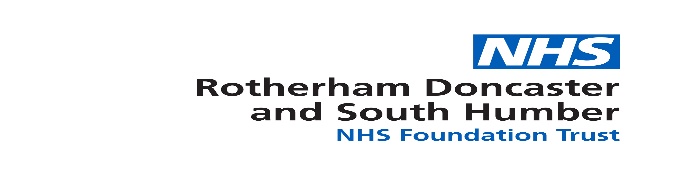 2 Jubilee Close, Tickhill Road Site, Balby, Doncaster, DN4 8QN  Tel: 03000 212878     Email: RDASH.AdultLDServices@nhs.net SINGLE ACCESS REFERRAL FORM (SARF)LEARNING DISABILITY SERVICESPlease complete all relevant sections to ensure your referral is correctly allocated.              NB – Please note to ensure there is no delay in processing this form                       all questions must be answered.             Please return this form via email RDASH.AdultLDServices@nhs.netCAPACITY, CONSENT & BEST INTERESTIf the person has capacity, has consent for this referral been obtained?Has a best interest decision been documented?If the person has capacity, has consent for this referral been obtained?Has a best interest decision been documented?Capacity & consent:  YES            NO  **Please attach relevant MCA documents Capacity & consent:  YES            NO  **Please attach relevant MCA documents     Best interest decision:  YES *           NO*Please attach relevant documents           SERVICE USER DETAILSNAME: Mr/Mrs/Miss/MsNAME: Mr/Mrs/Miss/MsMAIN CARER DETAILS (e.g. family, key worker)NAMENAMEADDRESS:POSTCODE:ADDRESS:POSTCODE:ADDRESS:POSTCODE:ADDRESS:POSTCODE:ADDRESS:POSTCODE:ADDRESS:POSTCODE:DATE OF BIRTHDATE OF BIRTHTELEPHONE NUMBERRELATIONSHIP TO SERVICE USERRELATIONSHIP TO SERVICE USERRELATIONSHIP TO SERVICE USERNHS NUMBER NHS NUMBER NHS NUMBER TELEPHONE NUMBERTELEPHONE NUMBERMOBILE NUMBERREFERRER DETAILSNAMENAMENAMEGP DETAILS NAME ADDRESSPOSTCODE:  ADDRESSPOSTCODE:  ADDRESSPOSTCODE:  ADDRESSPOSTCODE:  ADDRESSPOSTCODE: ADDRESSPOSTCODE: PROFESSION (if applicable)PROFESSION (if applicable)PROFESSION (if applicable)PROFESSION (if applicable)ADDRESSPOSTCODE: ADDRESSPOSTCODE: TELEPHONE NUMBERTELEPHONE NUMBERMOBILE NUMBERMOBILE NUMBERTELEPHONE NUMBERTELEPHONE NUMBERDATE OF REFERRALDATE OF REFERRALCan the carer be contacted about this referral?   YESDATE OF REFERRALDATE OF REFERRALCan the carer be contacted about this referral?   NODIVERSITY MONITORINGDIVERSITY MONITORINGDIVERSITY MONITORINGDIVERSITY MONITORINGDIVERSITY MONITORINGDIVERSITY MONITORINGGender (please circle)Male Female Is this your birth gender Yes / NoIs this your birth gender Yes / NoPrefer not to say ReligionPrefer not to sayRelationship Status (please circle)Single Living with partnerMarried Civil Partnership Prefer not to say Ethnic Group Prefer not to say LEARNING DISABILITY SCREENLEARNING DISABILITY SCREENLEARNING DISABILITY SCREENLEARNING DISABILITY SCREENThe following questions provide further information relevant to learning disabilityThe following questions provide further information relevant to learning disabilityabcdefghijDoes the person already have a diagnosis of learning disability? Does the person have communication difficulties?Does the person struggle to cope with tasks of daily living (e.g., self-care, budgeting, travel)?Does the person have difficulties in forming relationships?Does the person have difficulties in gaining employment?Has the person experienced a significant head injury, accident or illness resulting in damage to the brain, post 18 years of age?  Does the person have a diagnosed mental health problem?Are they accessing mental health services?Does the person have a physical disability?Does the person have a sensory disability?Does the person already have a diagnosis of learning disability? Does the person have communication difficulties?Does the person struggle to cope with tasks of daily living (e.g., self-care, budgeting, travel)?Does the person have difficulties in forming relationships?Does the person have difficulties in gaining employment?Has the person experienced a significant head injury, accident or illness resulting in damage to the brain, post 18 years of age?  Does the person have a diagnosed mental health problem?Are they accessing mental health services?Does the person have a physical disability?Does the person have a sensory disability?Does the person already have a diagnosis of learning disability? Does the person have communication difficulties?Does the person struggle to cope with tasks of daily living (e.g., self-care, budgeting, travel)?Does the person have difficulties in forming relationships?Does the person have difficulties in gaining employment?Has the person experienced a significant head injury, accident or illness resulting in damage to the brain, post 18 years of age?  Does the person have a diagnosed mental health problem?Are they accessing mental health services?Does the person have a physical disability?Does the person have a sensory disability?Does the person already have a diagnosis of learning disability? Does the person have communication difficulties?Does the person struggle to cope with tasks of daily living (e.g., self-care, budgeting, travel)?Does the person have difficulties in forming relationships?Does the person have difficulties in gaining employment?Has the person experienced a significant head injury, accident or illness resulting in damage to the brain, post 18 years of age?  Does the person have a diagnosed mental health problem?Are they accessing mental health services?Does the person have a physical disability?Does the person have a sensory disability? YES      NO  YES      NO  YES      NO  YES      NO YES      NO YES      NO YES      NO YES      NO   YES      NO  YES      NO  LEARNING DISABILITY SCREEN LEARNING DISABILITY SCREEN LEARNING DISABILITY SCREEN Does the person display any other difficulties that lead you to believe they have a learning disability?Does the person display any other difficulties that lead you to believe they have a learning disability?Does the person display any other difficulties that lead you to believe they have a learning disability? YES: The person has a specific condition associated with learning disabilityPlease give details:  YES: The person has a specific condition associated with learning disabilityPlease give details:  YES: The person has a specific condition associated with learning disabilityPlease give details:  YES: The person has a specific condition associated with learning disabilityPlease give details:  YES: The person has a specific condition associated with learning disabilityPlease give details:  YES: The person has a specific condition associated with learning disabilityPlease give details:  YES: The person’s educational history/statement of need highlights learning disabilityPlease give details:  YES: The person’s educational history/statement of need highlights learning disabilityPlease give details:  YES: The person’s educational history/statement of need highlights learning disabilityPlease give details:  YES: The person’s educational history/statement of need highlights learning disabilityPlease give details:  YES: The person’s educational history/statement of need highlights learning disabilityPlease give details:  YES: The person’s educational history/statement of need highlights learning disabilityPlease give details:  YES: The person has received services from Learning Disability services in the pastPlease give details:  YES: The person has received services from Learning Disability services in the pastPlease give details:  YES: The person has received services from Learning Disability services in the pastPlease give details:  YES: The person has received services from Learning Disability services in the pastPlease give details:  YES: The person has received services from Learning Disability services in the pastPlease give details:  YES: The person has received services from Learning Disability services in the pastPlease give details: MEDICAL FACTORS & MEDICATIONMEDICAL FACTORS & MEDICATIONPlease provide a list of other medical problems and medications the person is taking. Include information on all physical and mental health diagnoses & current medications (including known allergies and side effects).Please provide a list of other medical problems and medications the person is taking. Include information on all physical and mental health diagnoses & current medications (including known allergies and side effects).Please provide a list of other medical problems and medications the person is taking. Include information on all physical and mental health diagnoses & current medications (including known allergies and side effects).Please provide a list of other medical problems and medications the person is taking. Include information on all physical and mental health diagnoses & current medications (including known allergies and side effects).COMMUNICATION ISSUESDoes the person have any difficulties communicating? REASONABLE ADJUSTMENTS – PLEASE STATERISKPlease provide information on the following areas of known risk.  YES: Is the person vulnerable to risk? (e.g., self neglect, physical health, physical, sexual or financial abuse)?Please give details:  YES: Is the person vulnerable to risk? (e.g., self neglect, physical health, physical, sexual or financial abuse)?Please give details:  YES: Does the person pose a known risk to themselves (e.g., suicidal ideation, substance misuse, self harm)?Please give details:  YES: Does the person pose a known risk to themselves (e.g., suicidal ideation, substance misuse, self harm)?Please give details:  YES: Does the person pose a known risk to other people (e.g., property damage, physical harm, sexual harm)?Please give details:  YES: Does the person pose a known risk to other people (e.g., property damage, physical harm, sexual harm)?Please give details:  YES: Does the person pose a known risk to staff and professionals? Is a joint visit necessary?Please give details: YES: Does the person pose a known risk to staff and professionals? Is a joint visit necessary?Please give details: YES: Does the person live in a household with children under the age of 18 years or have substantial             access to their own or other children under the age of 18 years?Please give details: YES: Does the person live in a household with children under the age of 18 years or have substantial             access to their own or other children under the age of 18 years?Please give details: YES: Are there any known Safeguarding Children issues that you are aware of?Please give details: YES: Are there any known Safeguarding Children issues that you are aware of?Please give details: YES: Offending BehaviourPlease give details: YES: Offending BehaviourPlease give details:OTHER AGENCIES/PROFESSIONALSWhich other agencies or professionals are involved in supporting the person? DETAILS OF CURRENT CONCERNS, RISK AREAS:(Include details of previous offences/incidents with dates, risks to others and /or self, safeguarding concerns, targeted individuals, police contact). Engagement with services, destabilisers, substance misuse, dependents.WHAT OUTCOMES ARE YOU HOPING TO ACHIEVE?SIGNATUREPlease sign and date this referralName: ……………………………………………………………………………………… Date: …………………Name: ……………………………………………………………………………………… Date: …………………